ŞANLIURFA TİCARET VE SANAYİ ODASI TRAFO PAZAR ARAŞTIRMASI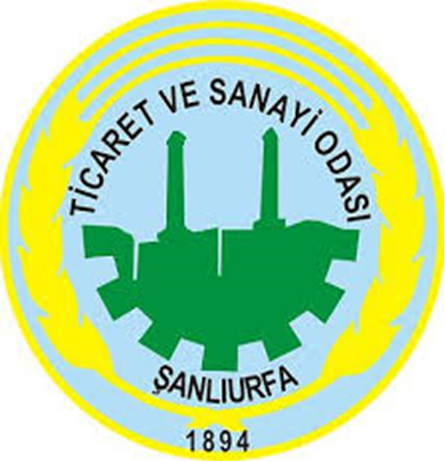     2018disticaret@sutso.org.trSEKTÖRLE İLGİLİ GENEL BİLGİLERTRAFO (TRANFORMATÖR)Transformatör, iki veya daha fazla elektrik devresini elektromanyetik indüksiyonla birbirine bağlayan bir elektrik aletidir. Bir elektrik devresinden diğer elektrik devresine, enerjiyi elektromanyetik alan aracılığıyla nakleder. Transformatörler elektrik enerjisinin belirli gücünde gerilim ve akım değerlerinde istenilen değişimi yapan makinelerdir.Transformatör en basit halde, birbirine yakın konan iki sargıdan ibarettir. Eğer bu iki sargı ince demir levhaların üzerine sarılmışsa buna demir çekirdekli transformatör denir. Eğer demirsiz plastik tüp gibi bir çekirdeğe sarılmışsa buna hava çekirdekli transformatör denir. Sargılardan birine voltaj uygulanırsa, diğerinde de bir voltaj meydana gelir. Voltajın tatbik edilmesiyle ortaya çıkan akım, sargı etrafında bir manyetik alan doğurur. Bu alan, yakına konan diğer sargıda bir voltaj ortaya çıkarır. Ancak manyetik alanın daima değişerek çıkış sargısındaki voltajı devam ettirmesi gerekir. Birinci bobine tatbik edilen voltaj sabit olursa, diğer bobinde herhangi bir voltaj meydana gelmez. Ancak doğru akım sürekli olarak kapatılır ve açılırsa manyetik alan değişerek bir çıkış meydana gelir. Otomobillerde bulunan radyo alıcısındaki vakum tüp bu prensiple çalışır.Eğer her iki sargı tek bir demir çekirdeğe konur ve voltaj tatbik edilirse, demir çekirdek manyetize olur. Demir, uygun manyetik özelliklerinden dolayı tercih edilir ve bu suretle manyetik alan konsantre edilmiş olur. Bu yöntemle enerji kayıpları en düşük düzeyde kalır, verim % 97-99,9 gibi değerlere ulaşabilir.Bir transformatörün çıkış sargısı, giriş sargılarından daha fazla sayıda ise çıkış voltajı büyüyecektir. Akım şiddetiyse, bu oranın tersiyle değişir. Transformatörler yardımıyla gerilimi yükseltmek mümkün olduğu gibi, düşürmek de mümkündür. Transformatörün gücü manyetik alanın değişimine bağlı olduğundan, bu alan demir çekirdeği ısıtır. Bu sebepten demir çekirdekli transformatörler, genellikle 50 hertzlik, düşük frekanslarda kullanılır. Demir çekirdeğin tek döküm olarak değil, ince levhalar şeklinde yapılması değişen manyetik alan kaynaklı dairesel Eddy akımlarından kaynaklanacak olan fazla ısınmayı önlemek içindir. Dairesel dönülebilir alan büyüdükçe bu akımlar artar. Bu sebepten dolayı, radyo frekanslarında çalışan transformatörler hava çekirdeklidir.Transformatörün Kullanım AmacıGenel olarak transformatörler bir elektrik devresinde voltaj veya akımı indirmek veya yükseltmek için kullanılır. Elektronikteyse esas olarak farklı devrelerdeki yükselticileri birleştirmek, doğru akım dalgalarını daha yüksek bir değerdeki alternatif akıma çevirmek ve sadece belirli frekansları iletmek için kullanılır. İzolasyon amacıyla ve bazen de sığaçlar ve dirençlerle beraber kullanılır. Elektrik akım iletiminde, esas olarak voltajı yükseltmek veya düşürmek için kullanılır. Ölçü aletlerinde özel transformatörler kullanılır.Esas olarak transformatörler, elektromanyetik indüksiyonla enerjiyi bir devreden diğer devreye geçirirler. Voltajı değiştirmek, özellikle elektrik enerjisinin, elde edildiği yerden uzaklara nakledilmesinde gerekli olur. Gerilimi, mesela 230.000 volt veya daha fazlaya yükselterek iletim sırasında gerekli olan kabloların ağırlığı oldukça azaltılır. Böylece, gerekli olan kuleler ve diğer alt yapılarda da ekonomi sağlanır. Yüksek güçlü transformatörler kullanım sırasında ısındıklarından yağlı soğutma düzenekleri ile soğutulurlar. Bu tür transformatörler, Buchholz rölesi adı verilen güvenlik donanımları yardımı ile aşırı ısınmanın zararlı etkilerine karşı korunurlar.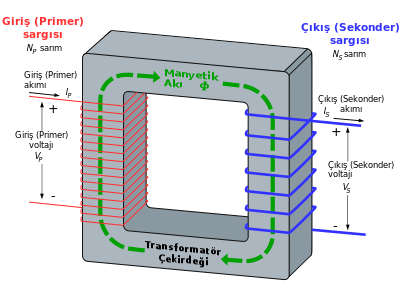 Transformatörlerin Üretimi ve ÇeşitleriGüç ve dağıtım transformatörleri ile ölçü transformatörlerinin üretimi etkin olarak yapılmaktadır. Güç ve dağıtım transformatörlerinin üretimi 9 büyük ve orta ölçekli firma tarafından yapılmaktadır. Bu tesislerde kapasite yaklaşık 27.000 MVA civarındadır. Güç trafolarının mühendislik kalitesi AB ülkelerine eşdeğerdir. Bunun yanı sıra, 400 KV’a kadar olan ölçü trafolarının üretimini 12 büyük firma gerçekleştirmektedir. Elektrik motoru, jeneratör ve transformatör imalatçısı 608 firma olup, 5.653 kişi istihdam edilmektedir.Türkiye’de alçak gerilim şebekelerinde 220 V ve 380 V, orta gerilim şebekelerinde 10 kV, 15 kV ve 33 kV, yüksek gerilim şebekelerinde 66 kV ve 154 kV, çok yüksek gerilim şebekelerinde de 380 kV kullanılmaktadır. Elektrik santrallerinde düşük gerilimle üretilen enerjinin iletim ve dağıtım hatlarında istenilen seviyeye dönüştürmek için transformatörler kullanılmaktadır. Transformatörler elektrik enerjisini bir gerilim seviyesinden başka bir gerilim seviyesine dönüştürdükleri için, gücün sabit olduğu düşünüldüğünde, gerilim yükseldiği zaman akım düşer veya akım yükseldiği zaman gerilim düşer. Bundan dolayı enerji iletim hatlarında çok yüksek gerilim kullanıldığı zaman akım oldukça küçük değerlere kadar düşebilir.Soğutma Şekillerine Göre TransformatörlerTransformatörler soğutma şekillerine göre genel olarak yağlı tip ve kuru tip transformatörler olmak üzere ikiye ayrılır.Yağlı Tip TransformatörlerYağlı tip trafolarının, kuru tip trafolardan farkı soğutma işleminin yağ ile yapılmasıdır. Kuru tip trafolarda ise soğutma fan ile gerçekleşir. Yağlı tip transformatörlerde ince sacların üzerine bakır ve alüminyum iletkenler sarılarak bobinler oluşturulur ve yağlı tip transformatörlerde bu bobinlerin nemden korunması için fırınlama işlemi uygulanır.Kuru Tip TransformatörlerKuru tip transformatörlerde de ince sacların üzerine bakır ve alüminyum iletkenler sarılarak bobinler oluşturulur. Bobinler oluşturulurken cam elyaf ile sarılır. Oluşturulan bobinler reçinelenir ve kalıplara konularak fırında kurutulurlar. Kurutulan bobinler şablonlardan çıkarılır. Yağlı tip trafodan farklı olarak kuru tip trafonun çekirdekleri boyanır. Çünkü kuru tip trafo yağ içinde olmadığı için oksitlenme problemi olmaktadır ve buna karşı bu önlem alınmaktadır.Transformatör ÇeşitleriTransformatörlerin kullanım sırasındaki ihtiyaç farklılıklarına göre çeşitleri vardır. Faz sayısına, nüve (çekirdek) tiplerine, sargı tiplerine, kullanım amacı ve transformatörün kullanılacağı ortama göre sınıflandırabiliriz. Yazı dizimizin ilk bölümünde transformatörler hakkında genel bir bilgi verilip soğutma çeşitlerine göre sınıflandırma yapılmıştı. Şimdi de diğer çeşitler hakkında bilgiler vereceğiz.Faz Sayısına Göre Transformatör Çeşitleri Faz sayısına göre transformatörleri tek fazlı ve çok fazlı transformatörler olmak üzere iki grupta inceleyebiliriz.Tek Fazlı Transformatörler: Tek fazlı transformatörlerde tek primer sargısı bulunur. Primer sargısı tek fazlı giriş sinyali içindir. Sekonder sargısı amaca göre bir veya birden fazla olabilir.Çok Fazlı Transformatörler: Çok fazlı transformatörlerde iki veya ikiden fazla primer sargısı bulunur. Sekonder sargısı amaca göre iki veya ikiden fazladır. Çok fazlı transformatörler çoğunlukla üç fazlı sarılırlar. Primer ve sekonder sargı sayılarına göre; Primer ve sekonderi aynı sayı da faza sahip olanlar ve primer ve sekonderi aynı sayıda faza sahip olanlar olmak üzere ikiye ayrılırlar.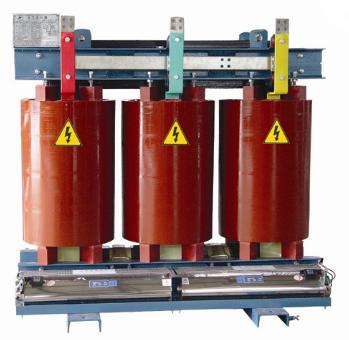 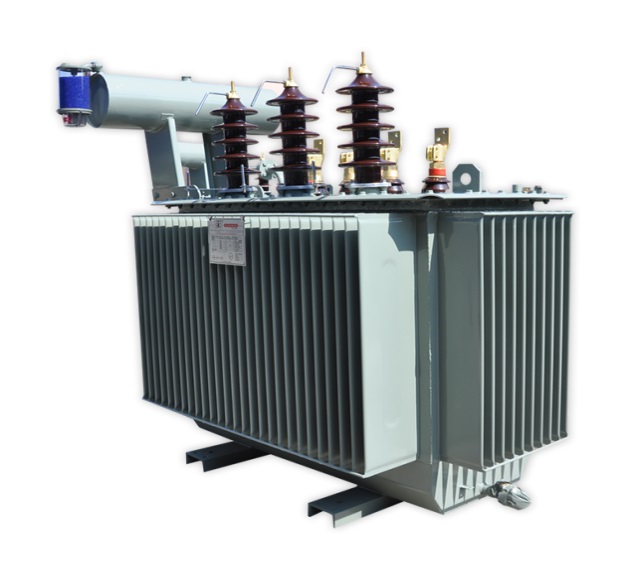 Şekil: Sırası İle Üç Fazlı Kuru Tip ve Yağlı Tip TransformatörlerNüve Tipine Göre Transformatör ÇeşitleriDağıtılmış Tip Transformatör: Dağıtılmış tip nüveye sahip transformatörler üstten bakıldığında "+" işaretine benzer. Bu nüveye sahip transformatörlerde kaçak alanlar küçük olduğu için boşta çalışma akımı ve iç gerilim düşümleri azdır. Soğutulması daha kolaydır.Mantel Tipi Transformatör: Mantel tip trafolar alçak gerilimlerde kullanılır. Sargılar manyetik nüve tarafından sarılmış durumdadır. Demir yolu kısa ve mıknatıslanma akımı küçüktür. Bu nedenle mantel nüveye sahip olan transformatörler zayıf akım uygulamalarında kullanılır. Sargılar dış etkilere karşı iyi korunur. Çekirdek Tipi Transformatör: Çekirdek tip nüveli transformatörlerde yalıtım için daha fazla yer ayrılmıştır. Bu tip transformatörler büyük güçlerde ve yüksek gerilimlerde kullanılır. Sargı kontrolü kolaydır.Çalışma Ortamına Göre Transformatör ÇeşitleriTransformatörler boyutları bakımından belki de en çok çeşitliliğe sahip elektrik devre elemanıdır. Elektrik enerjisi ve bu enerjinin dönüştürülmesine her alanda ihtiyaç duyulur. Bu nedenle transformatörlerin her çalışma ortamında kullanılması zorunlu hâle gelmiştir. Transformatörlerin kullanıldıkları ortama göre soğuk hava şartlarına, yağışlara, toza, suya, su basıncına ve sıcaklığa karşı iyi şekilde korunabilmektedir. Transformatörlerin başlıca çalışma ortamlarına göre; platform tipi transformatörler, yeraltı tipi transformatörler, su altı tipi transformatörler, iç mekan tipi transformatörler şeklinde sınıflandırılır.Sargı Tiplerine Göre Transformatör ÇeşitleriSilindirik Sargı Tipli Transformatör: Silindirik sargılar nüve üzerine makara şeklinde sarılan sargılardır. Küçük güçlü transformatörlerde alçak gerilim ve yüksek gerilim için hazırlanan makara şeklindeki sargılar, alçak gerilim sargısı altta olacak şekilde yerleştirilir.Dilimli Sargı Tipli Transformatör: Büyük akımlı transformatörlerde silindirik sargılar kullanılarak akımın dinamik etkileri ve soğutma zorlukları bakımından sakıncalıdır. Dilimli sargı tipinde primer ve sekonder sargıları bölümlere ayrılarak sarılır. Her bir sargı dilimi, alt ve üst sargı dilimlerinden yalıtılır. Bu sargı dilimleri bir primer sargı dilimi bir sekonder sargı dilimini izleyecek şekilde sıralanır. Yalıtkanlığı sağlamak bakımından alçak gerilim sargısı bir dilimi ikiye ayrılıp bacanın en alt ve en üst kısmına yerleştirilir.Kullanım Amacına Göre Transformatör ÇeşitleriDüşürücü Tip Transformatör: Kullanım alanı en yaygın transformatör tipidir. Bu tip transformatörlere alçaltıcı tip transformatörler de denir. Primer sargıya uygulanan alternatif gerilimden daha küçük bir alternatif gerilim sekonder sargıdan alınıyorsa bu tip transformatörlere düşürücü tip transformatör denir. Düşürücü tip transformatörler evlerimizdeki gece lambalarında, şarjlı süpürgelerde, cep telefonlarının şarj aletlerinde vb. cihazlarda kullanılır.Yükseltici Tip Transformatör: Primer sargısına uygulanan alternatif gerilimden daha büyük bir alternatif gerilim sekonder sargıdan alınıyorsa bu tip transformatörlere yükseltici tip transformatör denir. Televizyonlarda ve enerji nakil hatlarındaki yüksek gerilim bu tip transformatörler ile oluşturulur.Ölçü Transformatörleri: Alternatif akımda yüksek gerilimlerin ve büyük akımların ölçü aletleri ile ölçülmesi zordur. Bu nedenle yüksek gerilim ve büyük akımların ölçülmesi için ölçü transformatörleri kullanılır. Ölçü transformatörleri yardımı ile yüksek gerilimler ve büyük akımlar, transformatörün sekonder sargısında ölçü aletlerinin ölçebileceği değerlere düşürülür. Ölçü transformatörleri, ölçmelerin güvenli bir biçimde, kolay ve doğru bir şekilde yapılmasını sağlar. İki ayrı özellikte ölçü transformatörü vardır. Bunlar; akım transformatörleri ve gerilim transformatörleridir.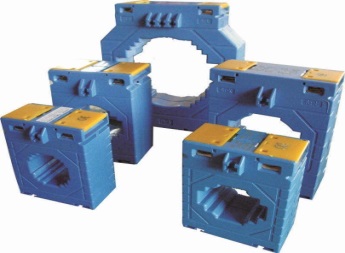 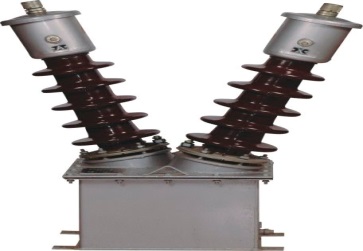 Şekil: Sırası İle Tek Fazlı Akım ve Gerilim TransformatörleriOto Transformatör: Primer sargısının bir kısmı veya tamamının sekonder sargı olarakta kullanıldığı ve aynı manyetik alanın etkisinde kalan tip transformatörlerdir. Normal transformatörlerde primer ve sekonder olmak üzere iki ayrı sargı bulunur. Oto transformatörlerde ise tek bir sargı bulunur. Primer ve sekonder sargı görevini yaparlar. Sargı sayısı bire düşürüldüğünde kaçak reaktansları azalmıştır. Oto transformatörlerinde çok sayıda dışarıya uç çıkartılarak değişik değerlerde gerilim elde edilir. Bu bakımdan oto transformatörleri potansiyometre gibi kullanılır.Şekil: (a) Düşürücü Tip Oto Transformatörü, (b) Yükseltici Tip Oto Transformatörü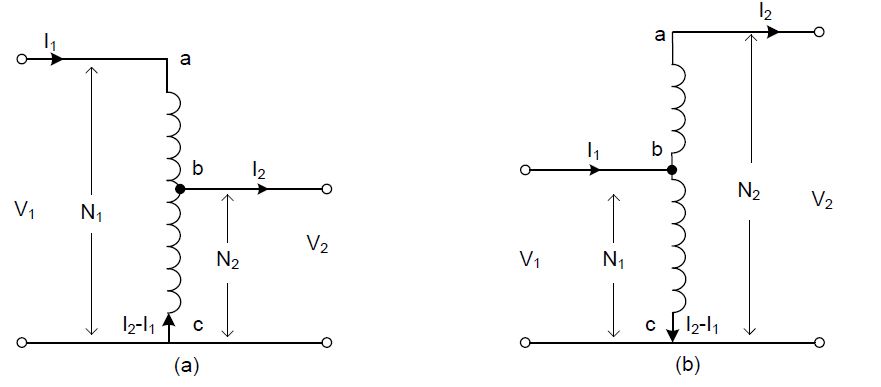 Yalıtım Transformatörleri: Yalıtım trafolarında amaç gerilim dönüşümü değildir. Bu transformatörlerin kullanım amacı iki devreyi elektriksel olarak birbirinden yalıtmaktır. Bu tip transformatörlerde primer sargısına uygulanan gerilim sekonderden aynı şiddette alınır.TRAFO SEKTÖRÜ DÜNYA GENELİ İTHALAT İHRACAT DEĞERLERİ (BİN DOLAR)DÜNYA İTHALATIDünya trafo 2017 yılı ithalatı, 94,89 milyar ABD doları olup; USA, ÇİN, HONG KONG, ALMANYA VE MEKSİKA trafo ithalatında önde gelen ülkelerdir. USA dünya ithalatının %15’lik kısmını almaktadır. Türkiye dünya trafo ithalatı 1,01 milyar ABD doları olup; trafo ithalatının %1.1’lik kısmını elinde bulundurmaktadır.DÜNYA İHRACATIDünya trafo 2017 yılı ihracatı, 93,11 milyar ABD doları olup; ÇİN, HONG KONG, ALMANYA VE USA trafo ihracatında önde gelen ülkelerdir. ÇİN dünya ihracatının %27.2’lik kısmını karşılamaktadır. Türkiye dünya trafo ihracatı 728,385 milyon ABD doları olup; trafo ihracatının %0,8’lik kısmını karşılamaktadır.TÜRKİYE’NİN TRAFO DIŞ TİCARETİ (BİN DOLAR)TÜRKİYE İTHALATI ÜRÜN GRUPLARI (BİN DOLAR)TÜRKİYE İTHALATI (BİN DOLAR)Türkiye trafo 2017 yılı ithalatı, 1,01 milyar ABD doları olup; ÇİN, ALMANYA, JAPONYA VE İTALYA trafo ithalatında önde gelen ülkelerdir. ÇİN, TÜRKİYE ithalatının %37.4’lik kısmını karşılamaktadır. Türkiye trafo ithalatının %68.4’luk kısmını ilk dört ülkeden karşılamaktadır.TÜRKİYE İHRACATI ÜRÜN GRUPLARI (BİN DOLAR)TÜRKİYE  İHRACATI (BİN DOLAR)Türkiye dünya trafo ihracatı 728,385 milyon ABD doları olup; Dünya trafo ihracatının %0,8’lik kısmını karşılamaktadır. Türkiye ihracatının %13.2’sini Suudi Arabistan’a gerçekleştirmektedir. Suudi Arabistan, Mısır, Irak ve Birleşik Krallık ihracatımızın %31.7’lik kısmını oluşturmaktadır.TRAFO SEKTÖRÜ SWOT ANALİZİGÜÇLÜ YÖNLERSektördeki bilgi birikimi ve deneyimÜrün çeşitliliğiNitelikli ve ucuz işgücü. AB ülkelerine yakınlıkÜretim kapasitesi. Üretimde esneklik. Kalite kavramının geliştirilmiş olması.Genç ve girişimci nüfusAB teknik mevzuatına uyumun sağlanmış olması. Kaliteli ve sürdürülebilir üretim altyapısı,Uluslararası yönetim sistemlerinin yaygın olmasıZAYIF YÖNLERGenel vergi yükü. Devlet desteklerinin yetersizliğiSanayi altyapısının yetersizliğiYoğun bürokrasiFinansman yetersizliğiÖzgün teknoloji/ürün/sistem eksikliğiKalifiye ara eleman eksikliğiYetersiz Ar-Ge yatırımlarıYetersiz elektronik komponent (temel girdi) altyapısıTasarım ve marka yaratmada eksiklikPazarlama/reklam/tanıtım yetersizliğiSektörün yeterince örgütlenememesiKayıt dışı ekonomi ve merdiven altı üretimÜniversite-sanayi işbirliğinin yetersiz oluşuPiyasa gözetimi ve denetiminde yaşanan sıkıntılarYüksek girdi maliyetiYatay ve dikey etkileşim/bütünleşme eksikliğiNakliyede karayolu bağımlılığı ve lojistik problemlerFikri ve sınaî mülkiyet hakları konusunda bilgi ve bilinç eksikliğiSanayi envanteri ve istatistik bilgilerinin güncel olmaması ve eksikliğiDış sermaye için yeterince fırsat yaratılamamasıSektöre ilişkin uluslararası gelişmelerin yeterince takip edilememesiİstatistikî rakamlara ulaşmakta yaşanan zorluklar FIRSATLARCoğrafi konum avantajı ve bölgesel üretim merkezi olma potansiyeli İç pazarın doygunluğa ulaşmamasıMakroekonomik istikrarın kalıcı hale getirilerek ülkenin yeni yatırımlar için çekici hale gelmesiAr-Ge ve yenilikçilik potansiyeliBilgi ve iletişim teknolojilerinin yaygınlığıMesleki eğitimdeki yeniden yapılanmaKurumlar arası yetki ve sorumlulukların rasyonelleştirilerek bürokrasinin azaltılmasına yönelik e-Devlet benzeri çalışmalar yürütmekDeğişen ekonomik konjonktür ile üretim merkezlerinin ve küresel pazarların yer değiştirmesi TEHDİTLERUzak Doğu ülkelerinin pazar paylarını önemli oranda artırmalarıKüresel krizlerin olumsuz etkileriAB ülkeleri ile Uzak Doğu ülkeleri arasında yapılan serbest ticaret anlaşmalarıÇin başta olmak üzere Uzak Doğu’daki düşük işgücü maliyetleri ve bu maliyetlerin uzun süre bu şekilde seyredecek olmasıÇin’de ölçek ekonomisinin yarattığı maliyet avantajlarıÇin hükümetin firmalara sağladığı örtülü ve açık teşvikler SEKTÖR HEDEFLERİ VE ÇÖZÜM ÖNERİLERİHukuki ve İdari Düzenlemeleri İyileştirmekSektörü etkileyen çevre mevzuatı oluşturulurken, bu mevzuatın sektöre muhtemel etkilerinin değerlendirileceği mekanizmalar oluşturmakKOBİ ve yan sanayilere yönelik kümelenme projeleri teşvik edilmesi ve desteklenmesiGirdi Tedarik Stratejisi çerçevesinde yapılan çalışmalarla işbirliği ve koordinasyon sağlamakSektörün Ar-Ge, İnovasyon ve Markalaşma Becerisini GeliştirmekElektrik elektronik sektörü için büyük önem arz eden Cr-Ni paslanmaz çelik sacın, trafo, elektrik motoru ve gaz türbini üretimi için gerekli temel ürün olan silisyumlu çelik, süper alaşımlar, vasıflı çelik sac gibi ara ürünlerin ülkemizde üretimine yönelik çalışmanın yapılmasıÖzel sektör, TÜBİTAK ve üniversiteler arasındaki işbirliği artırılarak daha fazla ortak teknoloji ve araştırma projeleri ile eğitim çalışmalarının yürütülmesiAr-Ge Merkezleri uygulamasından KOBİ’lerin de faydalanmasına yönelik mekanizmalarının geliştirilmesiAltyapıyı ve İnsan Kaynaklarını Geliştirmek OSB'lerde ve sanayide kullanılan elektrik enerjisinin kesintisiz ve kaliteli olarak sağlanabilmesi için gerekli altyapının tamamlanması ve denetimleri düzenli olarak yapılmasıOrta kademe nitelikli eleman eksikliğinin giderilmesi için ulusal meslek standartları ve ulusal yeterliliklere uyumlu olarak hazırlanan eğitim programlarının devreye alınmasıKümeleşmenin olduğu yörelerde yeterli sayıda mesleki ve teknik öğretim veren okul açılması ve açılan bu okullara yöredeki sanayinin katkıda bulunması sağlamakÜniversite - sanayi işbirliğinin geliştirilmesi amacıyla, sektörde çalışanlarca, belirlenen bir program dâhilinde pratiğe yönelik eğitim ve seminerler düzenlenecek staj programlarının etkinlik ve verimliliği incelenerek karşılıklı fayda sağlayacak hale getirilmesinin sağlanmasıSektöre ilişkin ulusal meslek standartları ve ulusal yeterliliklerin hazırlanmasıPazarlama, Dış Ticaret ve Finansal Araçları GeliştirmekSektörde faaliyet gösteren KOBİ niteliğindeki kuruluşlara yönelik kredi finansman imkânlarının geliştirilmesiDış pazarlara, özellikle de komşu ülkelere yapılan ihracatta nakliye imkanlarının geliştirilmesi için çalışmaların yürütülmesiİTHALAT20132014201520162017DÜNYA98,730,200100,251,72592,009,22789,460,38494,892,994USA 13,476,42614,223,54014,538,41314,187,82214,246,673ÇİN15,621,31413,638,01811,757,69310,801,65011,111,742Hong Kong, ÇİN9,589,9429,934,3138,975,0358,400,7168,821,653ALMANYA5,806,0245,924,9385,414,9485,548,7906,104,351MEKSİKA3,189,3973,290,3543,392,0503,494,4913,614,461JAPONYA3,420,8613,506,6013,153,3293,070,3163,167,526HOLLANDA2,192,7252,598,8642,447,2112,504,5972,957,590KORE CUMHURİYETİ 2,437,7032,571,9982,254,1202,139,8662,420,623FRANSA2,313,6682,271,3832,075,7942,153,0772,281,826BİRLEŞİK KRALLIK 2,095,9102,173,0952,142,0091,990,5402,115,945KANADA2,049,1092,187,2561,865,0831,895,3131,902,489HİNDİSTAN1,450,5541,355,9541,400,6841,481,5591,854,984ITALYA 1,550,6901,611,5591,502,2531,491,8861,673,387SİNGAPUR1,775,4491,582,3761,601,0551,580,0761,607,197Taipei, ÇİN1,255,8901,312,2781,200,1601,331,6571,464,198VİETNAM 895,0221,032,6911,081,1871,122,4071,399,359MALAZYE1,273,2541,185,1481,141,3391,148,1311,274,617RUSYA 1,859,4561,453,614861,1521,083,8371,215,033TAYLAND1,170,9561,247,3361,246,5301,158,8181,183,561ISPANYA804,081902,5551,117,1821,094,3661,129,958ÇEK CUMHURİYETİ 864,460935,735878,882926,8081,045,009POLANYA873,219993,3071,090,8161,013,6251,030,206TÜRKİYE698,991728,300731,128776,4511,018,910AVUSTRALYA994,303929,903831,195785,6831,016,497AVUSTURYA946,808981,737907,759921,604998,807İSVİÇRE898,055972,467897,431877,808885,510MACARİSTAN716,239813,417702,317701,411864,849BAE 884,418991,411643,828667,112775,886ISVEÇ721,081727,073686,818719,634759,210İHRACAT20132014201520162017DÜNYA98,502,93097,642,39691,325,24387,692,31193,113,947ÇİN28,279,20627,742,81426,341,34624,318,11725,315,264Hong Kong, ÇİN10,928,10011,208,80410,416,3609,763,57410,593,380ALMANYA8,811,7818,745,7327,650,3807,701,5078,663,638USA6,194,8666,291,0336,482,4195,775,4995,951,221JAPONYA4,011,2774,198,3463,635,5353,651,2343,942,935MEKSİKA2,684,4082,736,3192,779,3152,787,1262,758,688HOLLANDA2,509,3152,731,6282,372,5532,184,0952,719,243KORE CUMHURİYETİ2,398,9632,369,8042,352,3602,224,1592,284,233ITALYA2,456,3532,423,1942,285,7102,142,9632,211,911AVUSTURYA1,663,2181,551,1201,504,4811,521,8151,698,842Taipei, Chinese 1,574,9131,594,2411,538,6241,590,8241,667,815TAYLAND1,426,7331,415,9611,488,8051,393,9881,593,721FİLİPİNLER1,904,5571,557,3631,544,1771,575,2211,573,283FRANSA1,771,4431,748,1151,527,1051,537,2431,555,641VIETNAM626,103775,483932,8611,150,9911,358,162SINGAPUR1,458,4691,365,2351,325,8451,308,4911,317,340BİRLEŞIK KRALLIK1,108,2211,290,6281,306,2551,177,4191,279,812ISVEÇ1,253,8791,152,771999,455945,2781,234,718HINDISTAN1,006,3411,083,2981,155,7191,198,9391,209,581POLANYA912,174927,8591,031,8001,173,5221,168,987FINLANDIYA1,369,3711,321,7081,050,723932,1301,014,820KANADA1,034,4671,004,046994,100904,264944,015DANIMARKA1,150,6461,073,060750,6621,005,466917,319ISVIÇRE1,347,4551,219,4671,039,429958,178882,153MACARISTAN617,616736,266638,235645,611849,362ISPANYA809,178817,391820,477785,325748,305MALEZYA880,907822,883720,067692,894734,172TURKIYE905,571769,345835,717871,284728,385ÇEK CUMHURIYETI730,186720,447645,134648,716679,703KODÜRÜN ETİKETİ20132014201520162017850440 Statik dönüştürücüler439,308501,430525,176582,773843,673850431 Güç taşıma kapasitesi <= 1 kVA olan transformatörler (sıvı dielektrik transformatörler hariç)44,28443,08143,33345,99346,040850450 İndüktörler (deşarj lambaları veya tüpleri için indüktörler hariç)42,92542,67440,00441,10243,184850490 Elektrik transformatörleri ve endüktörlerin parçaları, n.e.s.42,12442,65541,47637,47340,553850410 Deşarj lambaları veya tüpleri için balastlar52,56145,66828,92723,61216,565850434 Güç taşıma kapasitesi> 500 kVA olan transformatörler (sıvı dielektrik transformatörler hariç)28,47912,84512,08920,08513,554850421 Güç taşıma kapasitesi <= 650 kVA olan sıvı dielektrik transformatörler5,5941,2565536015,621850423 > 10.000 kVA güç taşıma kapasitesine sahip sıvı dielektrik transformatörler20,34413,63129,59415,2813,025850433 Güç taşıma kapasitesi> 16 kVA olan ancak <= 500 kVA olan transformatörler (sıvı dielektrik hariç).9,08211,9145,1242,9982,584850422 Sıvı dielektrik transformatörleri, güç taşıma kapasitesi> 650 kVA olan ancak <= 10.000 kVA4,22410,2393,5375,2122,425850432 Güç aktarma kapasitesi> 1 kVA olan ancak <= 16 kVA olan transformatörler (sıvı dielektrik hariç).10,0672,9051,3141,3211,684İHRACATÇI20132014201520162017Dünya698,991728,300731,128776,4511,018,910Çin287,103318,061309,974281,276381,417Almanya83,62489,34187,77291,579148,365Japonya9,53911,00011,62844,579109,293İtalya34,04434,62847,69154,30557,659Estonya2,2152,6458,13613,97135,491Amerika Birleşik Devletleri26,33025,38332,26329,76030,771Danimarka5,2725,7337,71120,20130,504Finlandiya34,41734,74126,72422,22525,341Kore Cumhuriyeti37,06526,95721,52613,93019,947İSPANYA10,72813,12813,42118,63119,610Birleşik Krallık15,29416,31014,77914,72614,925Avusturya29,16624,28212,50223,03114,249Endonezya13,06013,16914,26112,07912,383Hindistan6,0889,1909,71110,37312,081Taipei, Çin12,63114,17311,89410,43911,721Polonya13,37411,78712,00618,79910,489KODÜRÜN ETİKETİ20132014201520162017850423 > 10.000 kVA güç taşıma kapasitesine sahip sıvı dielektrik transformatörler400,388308,365434,531430,882304,409850422 Sıvı dielektrik transformatörleri, güç taşıma kapasitesi> 650 kVA olan ancak <= 10.000 kVA131,26390,45780,418100,18092,688850490 Elektrik transformatörleri ve endüktörlerin parçaları, n.e.s.45,66262,26478,09275,04786,273850440 Statik dönüştürücüler86,62089,35588,36678,84083,083850421 Güç taşıma kapasitesi <= 650 kVA olan sıvı dielektrik transformatörler117,652104,66355,59864,36764,851850431 Güç taşıma kapasitesi <= 1 kVA olan transformatörler (sıvı dielektrik transformatörler hariç)51,22942,50339,66352,04943,218850434 Güç taşıma kapasitesi> 500 kVA olan transformatörler (sıvı dielektrik transformatörler hariç)42,17239,74227,68434,91225,501850433 Güç taşıma kapasitesi> 16 kVA olan ancak <= 500 kVA olan transformatörler (sıvı dielektrik hariç).16,21219,08419,28513,51313,822850432 Güç aktarma kapasitesi> 1 kVA olan ancak <= 16 kVA olan transformatörler (sıvı dielektrik hariç).4,4023,7004,5485,6017,747850450 İndüktörler (deşarj lambaları veya tüpleri için indüktörler hariç)2,9924,1824,0748,7254,651850410 Deşarj lambaları veya tüpleri için balastlar6,9795,0283,4577,1692,141İTHALATÇI20132014201520162017Dünya905,571769,345835,717871,284728,385Suudi Arabistan223,987128,874256,485240,62596,024Mısır11,9977,28812,06813,59050,084Irak136,87284,87944,06833,69446,574Birleşik Krallık20,57219,34938,19645,58737,628Serbest Bölgeler7,51818,38517,16925,36826,885Sudan1,0721,1381,89323,27326,337Birleşik Arap Emirlikleri12,96115,07523,71771,37425,802Almanya38,88036,36225,37332,13823,298Türkmenistan70,71781,66552,12730,41320,469Fransa13,21312,98114,19516,74517,847İran İslam Cumhuriyeti12,62611,47420,70918,11117,087Polonya2,5763,3425,7317,17116,771İtalya7,0068,58911,21610,35012,057İspanya3,2933,8304,50713,60611,325Danimarka9782,2752,1097,64310,686Azerbeycan18,85421,73512,88015,04610,528